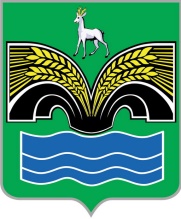 ГЛАВАСЕЛЬСКОГО ПОСЕЛЕНИЯ КРАСНЫЙ ЯРМУНИЦИПАЛЬНОГО РАЙОНА КРАСНОЯРСКИЙСАМАРСКОЙ ОБЛАСТИРАСПОРЯЖЕНИЕот  «10» января 2022 г.							 1О назначении ответственных лиц за организацию работ по охране труда по направлению деятельности в администрации сельского поселения Красный Яр муниципального района Красноярский Самарской областиВ соответствии с требованием ст. 217 Трудового кодекса РФ, в целях обеспечения соблюдения требований охраны труда, осуществления контроля за их выполнением в администрации сельского поселения Красный Яр муниципального района Красноярский Самарской области:Ответственность за организацию охраны труда по администрации сельского поселения Красный Яр муниципального района Красноярский Самарской области возлагаю на себя.2. Контроль и методическое обеспечение по охране труда, пожарной и электробезопасности по администрации сельского поселения Красный Яр муниципального района Красноярский Самарской области возложить на заместителя Главы сельского поселения Красный Яр А.В. Ведерникова с исполнением следующих обязанностей:2.1. Организация  и разработка, внедрение и обеспечение функционирования системы управления охраной труда. 2.2. Выполнение в установленные сроки предписаний органов государственного надзора и контроля.2.3. Технический надзор за исправным состоянием и безопасной эксплуатацией зданий, помещений, объектов социального назначения в соответствии с требованиями действующих правил и норм техники безопасности и производственной санитарии, государственных стандартов безопасности труда.Ответственность за проведение и регистрацию вводного инструктажа по охране труда возложить на  заместителя Главы сельского поселения Красный Яр Ведерникова А.В.Ответственность за проведение и регистрацию инструктажа на рабочем месте по охране труда (первичного, повторного, внепланового и целевого) возложить на ведущего специалиста Нечаеву О.Н. Ответственным лицам за проведение инструктажей по охране труда в администрации сельского поселения Красный Яр:Проводить инструктажи по разработанным  и утвержденным программам и инструкциям со всеми лицами, принимаемыми на работу в администрацию сельского поселения Красный Яр.Регистрировать проведение инструктажей в журналах установленной формы с обязательной подписью инструктируемого и инструктирующего.Первичный инструктаж на рабочем месте проводить до начала самостоятельной работы.Повторный инструктаж на рабочем месте проводить 1 раз в 6 месяцев.Внеплановый инструктаж проводить:-  при введении в действие  или изменении законодательных и иных нормативных правовых актов, содержащих требования охраны труда, а также инструкций по охране труда; - при изменении условий труда, замене или модернизации оборудования, приспособлений и других факторов, влияющих на безопасность труда; -  при нарушении работниками требований по охране труда, если эти нарушения создали реальную угрозу наступления тяжких последствий (несчастный случай, авария и т.п.); -  при перерывах  в работе свыше 2 месяцев; -  по требованию должностных лиц органов государственного надзора и контроля.5.6. Целевой инструктаж проводить при выполнении разовых работ, работ, на которые оформляется наряд –допуск.6.  Ответственность за организацию и своевременное обучение по охране труда и проверку знаний требований охраны труда сотрудников администрации сельского поселения Красный Яр возложить на заместителя Главы сельского поселения Красный Яр Ведерникова А.В.:6.1. Ведерникову А.В. проводить в составе комиссии обучение и проверку знаний требований охраны труда по утвержденным программам обучения 1 раз в год.Ответственным лицам за обеспечение безопасных условий и охраны труда в своей работе руководствоваться требованиями должностных инструкций, государственных нормативных документов в области безопасности и охраны труда.На время отсутствия (болезни, отпуска и т.д.) ответственных лиц, обязанности по обеспечению безопасных условий труда возложить на лиц, исполняющих их обязанности.Признать Распоряжение от 11.01.2021 г. № 1 «О назначении ответственных лиц за организацию работ по охране труда по направлению деятельности в администрации сельского поселения Красный Яр муниципального района Красноярский Самарской области» утратившим силу.10.  Контроль за исполнением настоящего распоряжения оставляю за собой. Глава сельскогопоселения Красный Яр                                                                    А.Г. БушовОзнакомлены:Зам. Главы  поселения 		 	               А.В.Ведерников   "__"___20__ г.Ведущий специалист                                          О.Н. Нечаева "__"___20__ г.